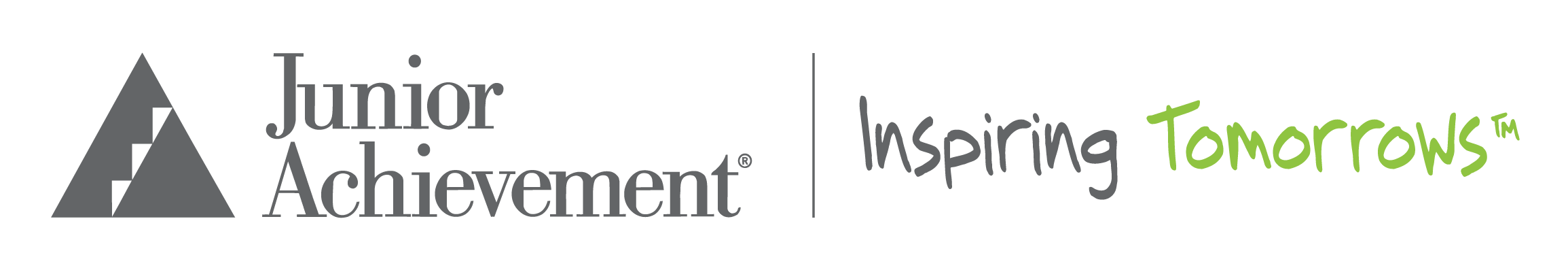 Junior Achievement of Tampa Bay 2021 Scholarship OpportunitiesDeadline to apply:  Wednesday, March 31, 2021  Scholarships are a unique way to say, "We believe in our students." Through the generosity of sponsors, the following scholarship opportunities are available to high school seniors who have participated in Junior Achievement programs sometime during 6-12th grade and plan on attending post-secondary education in Florida.RENEWABLE FOUR YEAR OPPORTUNITIES:Pam and Les Muma One award of a 4 year renewable scholarship for a total of $5,500 for a Tampa Bay area high school senior whose plans are to attend a 4 year college or university. The scholarship is awarded on a schedule of $2,500 the first year with $1,000 renewable scholarship available based on meeting eligibility requirements for years 2-4 for a total of $5,500. Michael D. RobertsonOne award of a 4 year renewable scholarship for a total of $5,500 for a Tampa Bay area high school senior whose plans are to attend an accredited technical/vocational school, community college or 4 year university.  The scholarship is awarded on a schedule of up to $2,500 the first year with $1,000 renewable scholarship available based on meeting eligibility requirements for years 2-4 for a total of $5,500. ANNUAL OPPORTUNITIES:Frances and Gus StavrosOne award for $2,500 for a Tampa Bay area high school senior whose plans are to attend an accredited technical/vocational school, community college or 4 year university.Scholarship awards are paid directly to the institution recipient will be attending and can be utilized for:college tuitionroom and boardbooks, computer and/or computer softwareWho can be a Junior Achievement Scholarship Recipient? Requirements are: participated in Junior Achievement programs between 6-12th gradeobtain a high school diploma or GEDintentions to attend a post-secondary institution in the state of Floridasubmit proof of current GPA from an official high school transcript photo copy/screen shots are acceptable with name of student and schoolsubmit proof of SAT or ACT scores photocopy/screen shots are acceptable from accredited source verifying scoresminimum cumulative GPA of 2.5completed application essay Application Essay Applicants must submit a 1000 word essay containing the following information:  who you are as a personthe impact that Junior Achievement has had on your personal developmentchallenges you have had to overcome and how JA helped you overcome themthe impact that the JA volunteer has had on youif you have volunteered for Junior Achievement at various events and/or in the classroom, how many times, the impact that being a Junior Achievement volunteer/student ambassador has had on youWhy are you deserving of a Junior Achievement Scholarship? Scholarship Application deadline is Wednesday, March 31, 2021Apply on-line to: JA Scholarship ApplicationApplication Questions, contact Dawn Brabson at dawn.brabson@ja.org